ЧЕЛЯБИНСКАЯ ОБЛАСТЬ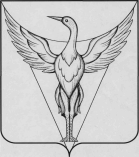 ОКТЯБРЬСКИЙ  МУНИЦИПАЛЬНЫЙ  РАЙОНСОВЕТ ДЕПУТАТОВ ЛЫСКОВСКОГО СЕЛЬСКОГО ПОСЕЛЕНИЯПЯТОГО СОЗЫВАРЕШЕНИЕОт  23.09. 2015г.                                       № 2О признании полномочий депутатовСовета депутатов Лысковскогосельского поселения          Рассмотрев заключение мандатной комиссии Совета депутатов Лысковского сельского поселения о признании полномочий депутатов Совета депутатов Лысковского сельского поселения избранных 13 сентября 2015 года, Совет депутатов Лысковского  сельского поселения РЕШАЕТ:Признать полномочия  депутатов Совета депутатов Лысковского сельского поселения избранных 13 сентября 2015года по Лысковскому одномандатному избирательному округу: Глава Лысковского сельского поселения:                              В.И.Оплетаев Мухачева Наталья Михайловна     избирательный округ1 Рябченко Валентина Григорьевнаизбирательный округ2  Закирова Татьяна Николаевнаизбирательный округ3   Блюденова Фальдаус Набиулловнаизбирательный округ4   Ульянова Любовь Александровнаизбирательный округ5   Давлетгареева Ольга Анатольевнаизбирательный округ6  Дмитриева Наталья Александровна избирательный округ7